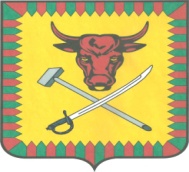 ИЗБИРАТЕЛЬНАЯ КОМИССИЯ МУНИЦИПАЛЬНОГО РАЙОНА «ЧИТИНСКИЙ РАЙОН»ПОСТАНОВЛЕНИЕ«02» августа 2018 года                                                                                  №179О регистрации Горбачевой Юлии Александровны, выдвинутой в порядке самовыдвижения кандидатом на выборах депутатов  Совета муниципального района «Читинский район» по одномандатному избирательному округу Маккавеевскому №1Сведения в соответствии с частями 5 и 8 статьи 42 Закона Забайкальского края «О муниципальных выборах в Забайкальском крае» кандидатом представлены.Для регистрации Горбачевой Юлии Александровны в избирательную комиссию муниципального района «Читинский район» представлены:– подписи избирателей на 7 (семи) подписных листах, содержащих 27 (двадцать семь) подписей избирателей;– протокол об итогах сбора подписей (прилагается);– первый финансовый отчет кандидата.Проверив соответствие порядка выдвижения Горбачевой Юлии Александровны, выдвинутой в порядке самовыдвижения по одномандатному избирательному округу Маккавеевскому №1 требованиям Федерального Закона «Об основных гарантиях избирательных прав и права на участие в референдуме граждан Российской Федерации», Закона Забайкальского края «О муниципальных выборах в Забайкальском крае», избирательная комиссия на выборах депутатов Совета муниципального района «Читинский район», установила следующее.Документы, представленные Горбачевой Юлией Александровной в избирательную комиссию муниципального района «Читинский район», для регистрации кандидатом в депутаты Совета муниципального района «Читинский район», и порядок выдвижения кандидата соответствуют требованиям указанного Федерального закона и Закона Забайкальского края «О муниципальных выборах в Забайкальском крае». Избирательная комиссия муниципального района «Читинский район» на основании части 2 статьи 49 Закона Забайкальского края «О муниципальных выборах в Забайкальском крае» направила в соответствующие органы представления о проверке достоверности сведений, представленных о себе кандидатом при выдвижении. Информации о том, что сведения, представленные кандидатом в соответствии с пунктом 31 статьи 33 Федерального закона «Об основных гарантиях избирательных прав и права на участие в референдуме граждан Российской Федерации» и по форме, предусмотренной Указом Президента Российской Федерации от 06.06.2013 г. № 546, являются недостоверными и (или) неполными, в избирательную комиссию не поступало.В соответствии с постановлением избирательной комиссии «О количестве подписей избирателей, собираемых в поддержку выдвижения (самовыдвижения) кандидата, необходимом для регистрации кандидата на выборах депутатов Совета муниципального района «Читинский район» от 21 июня 2018г. №7 минимальное число подписей, необходимое для поддержки выдвижения и регистрации кандидата на выборах депутатов Совета муниципального района «Читинский район» составляет 21 (двадцать одна) подпись, максимальное число подписей, которое может быть представлено кандидатом, 25 (двадцать пять) подписей.Кандидатом Горбачевой Юлией Александровной в избирательную комиссию представлены подписные листы, содержащие 27 (двадцать семь) подписей избирателей.Согласно результатам проверки подписей избирателей (копия итогового протокола прилагается), из 27 (двадцати семи) представленных кандидатом подписей недействительных или недостоверных подписей комиссией не выявлено.Таким образом, количество достоверных подписей, представленных кандидатом в поддержку своего выдвижения на выборы в депутаты Совета муниципального района «Читинский район» составляет 27 (двадцать семь) подписей избирателей, что является достаточным для регистрации Горбачевой Юлии Александровны кандидата на выборах депутатов Совета муниципального района «Читинский район».С учетом вышеизложенного и в соответствии со статьями 42, 43, 46, 48-50 Закона Забайкальского края «О муниципальных выборах в Забайкальском крае»,  избирательная комиссия муниципального района «Читинский район»п о с т а н о в л я е т :1.Зарегистрировать Горбачеву Юлию Александровну, 09 января 1980 года рождения, работающую в ГУСО ЧКЦСОН «Берегиня» Забайкальского края специалистом по социальной работе, проживающую по адресу: Забайкальский край, Читинский район, с.Маккавеево, выдвинутую в порядке самовыдвижения кандидатом о одномандатному избирательному округу Маккавеевскому №1 на выборах депутатов Совета муниципального района «Читинский район», дата регистрации – 2 августа 2018года, время регистрации – 16 часов 30 минут.Выдать кандидату Горбачевой Юлии Александровне удостоверение установленного образца.Включить сведения о кандидате Горбачевой Юлии Александровне в текст избирательного бюллетеня для голосования и в информационный плакат о зарегистрированных кандидатах.Направить сведения о зарегистрированном кандидате Горбачевой Юлии Александровне для опубликования в газету «Ингода».Направить настоящее постановление кандидату в депутаты Горбачевой Юлии Александровне, и разместить на официальной странице избирательной комиссии муниципального района «Читинский район» в информационно-телекоммуникационной сети «Интернет».Сведения о кандидате Горбачевой Юлии Александровне, предусмотренные частями 5, 8 статьи 42 Закона Забайкальского края «О муниципальных выборах в Забайкальском крае» прилагаются.Контроль за исполнением настоящего постановления возложить на заместителя председателя комиссии Звенигородскую О.В.Председатель избирательной комиссии                                  Павлова Л.П. Секретарь избирательной комиссии                                           Голобокова О.А.